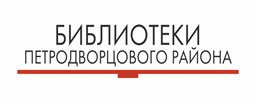 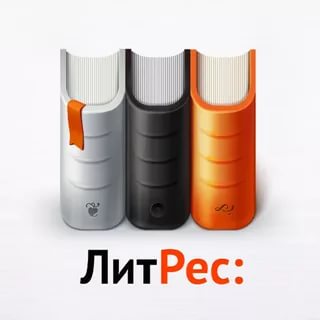 ИНСТРУКЦИЯ1. Получите логин и пароль доступа к ЭБ "ЛитРес"  удобным для  Вас способом:-Обратитесь к сотруднику библиотеки с просьбой о регистрации лично.-Напишите на электронную почту своей библиотеки, обязательно указав номер Вашего электронного читательского билета и ФИО.2. Определитесь, каким устройством Вы будете пользоваться для чтения (от этого зависят Ваши дальнейшие действия)  1. Мобильное устройство на базе Android  2. Мобильное устройство на базе iOS (устройство Apple)  3. Компьютер3. Ваши дальнейшие действия (в зависимости от устройства)  1)  Мобильное устройство на базе Android:     зайдите в систему установки приложений Google.Play и найдите приложение «ЛитРес. Книги»     в приложении нажмите кнопку "Вход по читательскому билету" и введите свои логин и пароль;     с помощью строки поиска найдите нужную Вам книгу и нажмите кнопку «Запросить у библиотекаря»;     после того как сотрудник библиотеки одобрит  Ваш запрос, зайдите в раздел "Мои книги", где отобразятся все выданные Вам книги; выбрав книгу, можно скачать ее и читать в режиме оффлайн.  2) Мобильное устройство на базе iOS (устройство Apple):     найдите в AppStore и установите приложение «Библиотека» от ЛитРес;     в настройках введите логин и пароль;     дальнейший порядок действий аналогичен п. 1. 3) Компьютер:     зайдите на веб-страницу biblio.litres.ru;     введите логин и пароль;     воспользовавшись поиском, найдите нужную книгу;     нажмите кнопку «Запросить у библиотекаря»;     после того, как библиотекарь одобрит Ваш запрос, книга появится в разделе «Мои книги»ЭЛЕКТРОННАЯ БИБЛИОТЕКА «ЛИТРЕС»ПРАВИЛА- Книга выдается на 14 дней. По истечении этого срока книга с Вашего устройства автоматически возвращается в библиотеку и может быть выдана другому читателю. Книгу можно сдать досрочно, переместив ее в архив (три точки в правом верхнем углу от обложки книги → Убрать в архив).- Если книга уже приобретена в фонд нашей библиотеки, то вы увидите пометки о том, какое количество экземпляров закуплено и какое находится «на руках»:- если экземпляры есть, а на руках - 0, то вы получите книгу в ближайшее время.- если количество экземпляров равно числу "на руках", то вы получите книгу, когда очередь дойдет до вас. Точное время зависит от количества пользователей в очереди и скорости их чтения.- если количество экземпляров в библиотеке - 0, то мы постараемся приобрести книгу в фонд по вашей заявке. Покупка изданий ограничивается определенной суммой, выделенной Библиотеке на приобретение книг на платформе «ЛитРес».- На издания повышенного спроса формируется очередь, регулирование которой осуществляется автоматически программными средствами ООО «ЛитРес».- В фонд электронных изданий ЦБС Петродворцового района из ЭБ «ЛитРес» не приобретаются издания стоимостью более 500 руб., а также периодические издания (журналы, газеты, бюллетени и т.п.), учебники, учебные пособия, обзоры, черновики, профессиональная литература, справочные издания (энциклопедии, словари, справочники). - В случае окончания бюджетного финансирования на текущий год на приобретение изданий из ЭБ «ЛитРес», ЦБС Петродворцового района прекращает покупку изданий. Книги, приобретенные ранее в фонд электронных изданий ЦБС Петродворцового района, выдаются читателям в соответствии с данными правилами.ОБРАТИТЕ ВНИМАНИЕ! Для одного читателя приобретается 1 книга в 14-15 дней. При этом читатель имеет право взять одновременно до 5 книг из уже приобретённого библиотекой электронного фонда. Заказ не должен превышать 15 книг. На остальные издания пользуйтесь функцией «Отложить». Далее Вы можете к ним вернуться во вкладке «Мои книги» - «Отложенные»Запросы выполняются по рабочим дням.Библиотека в праве выдать требуемую книгу в другом издании, если эта книга уже приобретена в фонд библиотеки. Договор Библиотекой и «ЛитРес» ограничен определенной суммой, поэтому Библиотека оставляет за собой право в принятии решения о приобретении того или иного издания, а также приобретении более чем одного экземпляра в случае активного спроса на ту или иную книгу.ПРИЧИНЫ ОТКАЗОВ:- Отсутствие денежных средств у библиотеки- Отсутствие свободных экземпляров - Стоимость книги превышает 500 руб.- Объем книги менее 100 стр.- Продолжительность звучания аудиоиздания менее 49 минут- Заказ на журналы, газеты, учебники, учебные пособия, словари, справочники, справочные издания, энциклопедии, профессиональная литература.- Задолженность взятых печатных изданий в Библиотеке более 4 месяцев- Возрастные ограничения- Книга не соответствует профилю библиотекиВыдача выбранного издания конкретному читателю невозможна по причине возрастных ограничений, установленных ЭБ ЛитРес «18+» в соответствии с Федеральным законом от 29 декабря 2010 г. № 436-ФЗ «О защите детей от информации, причиняющей вред их здоровью и развитию» (с изменениями и дополнениями). О причине отказа в выдаче можно ознакомится в личном кабинете на официальном сайте ЭБ «ЛитРес».      